V okviru operacije sodelovanja Zgodbe rok in krajev, vas  v ponedeljek, 29.08.2022, vabimo, da se udeležite brezplačne rokodelske delavniceUSTVARJALNO POLSTENJE  z Anjo Musekin delavniceIZDELAVA STEKLENEGA IZDELKA z Katjo Zrimšek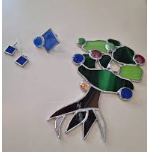 Katja Zrimšek ustvarja s steklom pod znamko NiceArt. Navdušuje jo možnost preobrazbe v osnovi ostrega in prozorno dolgočasnega materiala, iz katerega pod njenimi rokami nastajajo prijetno gladki in barviti izdelki.Na rokodelski delavnici boste spoznali postopek izdelave v vitražni Tiffany tehniki in si izdelali svoj stekleni obesek.Anja Musek v starem mestnem jedru Škofje Loke pod svojo znamko AMUSE ustvarja unikatne modne izdelke. Šale, torbe, oblačila, nakit in druge izdelke izdeluje ročno v več tisoč let stari tehniki mokrega polstenja.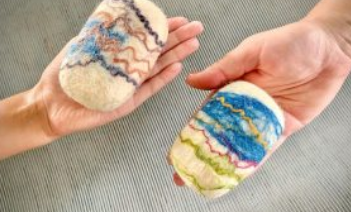 Pridružite se na delavnici, na kateri se boste seznanili z zgodovino polstenja in klobučarstva, ter spoznali tehniko polstenja in si tudi sami ustvarili svoje polsteno milo. Prijave: Prijavite se najkasneje do 26.8.2022, oz. do zapolnitve mest na tel. št.: 03/56-32-960 ali po e-pošti na naslov: branka.dolinsek@ozs.si .  Število mest na delavnicah je omejeno!Delavnice bodo potekale na sedežu  Partnerstva LAS Zasavje (OOZ Hrastnik), Cesta 1. maja 83, 1430 HrastnikVljudno vabljeni!                                 Partnerstvo LAS ZasavjeNuša Gregorčič l.r., predsednica 